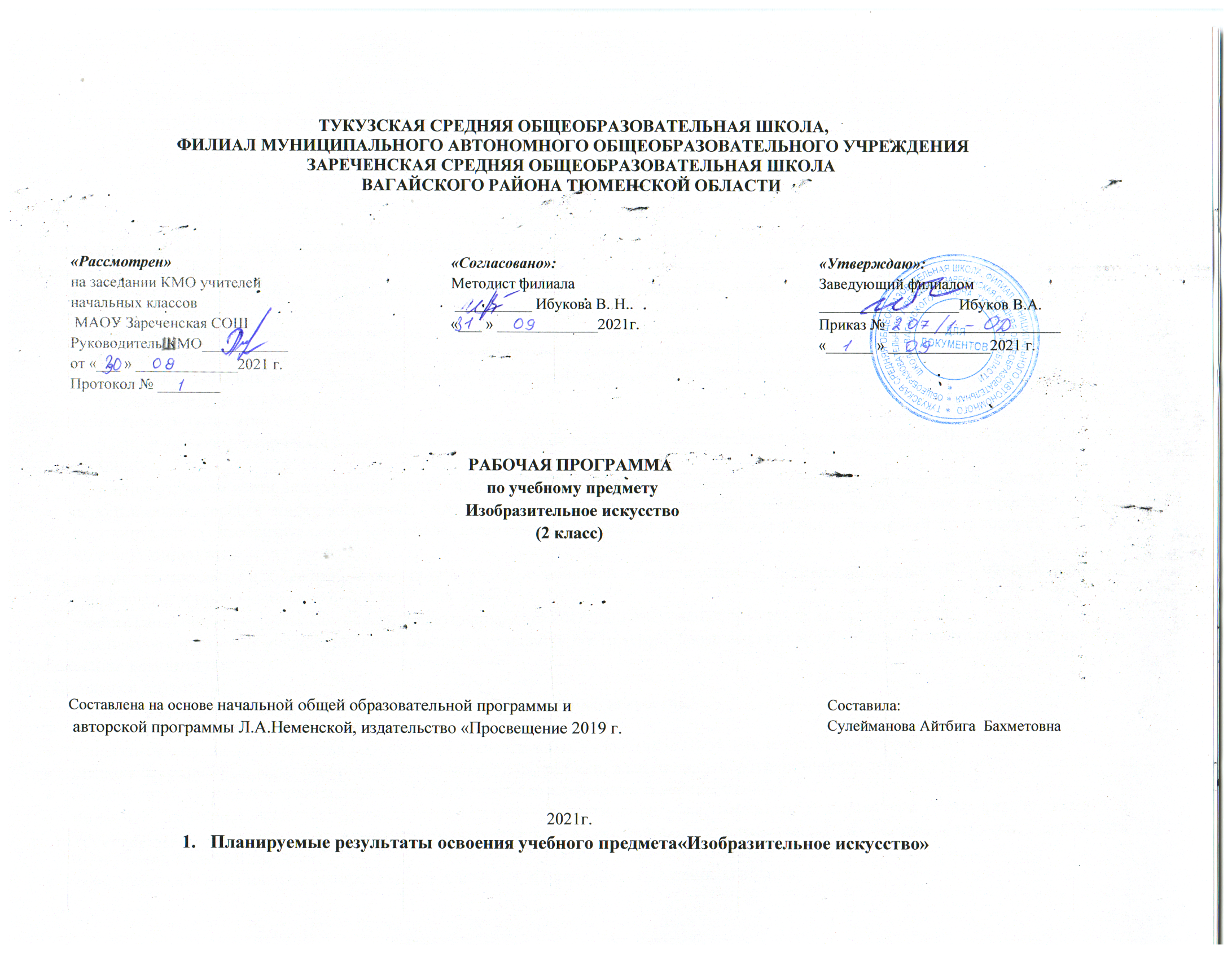 

1.Планируемые результаты освоения учебного предмета «Изобразительное искусство»Личностные результаты:основы экологической культуры: принятие ценности природного мира, готовность следовать в своей деятельности нормам природоохранного, нерасточительного, здоровьесберегающего поведения;широкая мотивационная основа учебной деятельности, включающая социальные, учебно-познавательные и внешние мотивы;ориентация на понимание причин успеха в учебной деятельности, в том числе на самоанализ и самоконтроль результата, на анализ соответствия результатов требованиям конкретной задачи, на понимание предложений и оценок учителей, товарищей, родителей и других людей.Метапредметные результаты:  овладение умением творческого видения с позиций художника, т.е. умением сравнивать, анализировать, выделять главное, обобщать;овладение умением вести диалог, распределять функции и роли в процессе выполнения коллективной творческой работы;использование средств информационных технологий для решения различных учебно-творческих задач в процессе поиска дополнительного изобразительного материала, выполнение творческих проектов отдельных упражнений по живописи, графике, моделированию и т.д.;умение планировать и грамотно осуществлять учебные действия в соответствии с поставленной задачей, находить варианты решения различных художественно-творческих задач;умение рационально строить самостоятельную творческую деятельность, умение организовать место занятий;осознанное стремление к освоению новых знаний и умений, к достижению более высоких и оригинальных творческих результатов.Предметные результаты:Обучающиеся научатся:узнавать основные жанры и виды произведений изобразительного искусства;различать основные и составные, теплые и холодные цвета;узнавать отдельные произведения выдающихся отечественных художников (В.М. Васнецов, И.И. Левитан);сравнивать различные виды изобразительного искусства (графики, живописи, декоративно-прикладного искусства);использовать художественные материалы (гуашь, цветные карандаши, акварель, бумага);применять основные средства художественной выразительности в рисунке, живописи и скульптуре (с натуры, по памяти и воображению); в декоративных и конструктивных работах: иллюстрациях к произведениям литературы и музыки; - составлять композиции с учётом замысла;конструировать из бумаги на основе техники оригами, гофрирования, сминания, сгибания;конструировать из ткани на основе скручивания и связывания;конструировать из природных материалов;пользоваться приёмами лепки.Обучающиеся получат возможность:передавать характер природных явлений выразительными средствами изобразительного искусства (цвет, линия, пятно, форма, объём, композиция);воспринимать произведения изобразительного искусства, участвовать в обсуждении их содержания и выразительных средств, различать сюжет и содержание в знакомых произведениях;видеть проявления прекрасного в произведениях искусства (картины, архитектура, скульптура и т.д. в природе, на улице, в быту);высказывать аргументированное суждение о художественных произведениях, изображающих природу и человека в различных эмоциональных состояниях;пользоваться средствами выразительности языка живописи, графики, скульптуры, декоративно-прикладного искусства, художественного конструирования в собственной художественно-творческой деятельности;передавать разнообразные эмоциональные состояния, используя различные оттенки цвета, при создании живописных композиций на заданные темы.2. Содержание учебного предмета «Изобразительное искусство»Как и чем работает художник.Три основные краски, строящие многоцветие мира. Пять красок – все богатство цвета и тона. Пастель и цветные мелки, акварель; их выразительные возможности. Выразительные возможности аппликации. Выразительные возможности графических материалов. Выразительность материалов для работы в объеме. Выразительные возможности бумаги. Для художника любой материал может стать выразительным (обобщение темы).Реальность и фантазия. Изображение и реальность. Изображение и фантазия. Украшение и реальность. Украшение и фантазия. Постройка и реальность. Постройка и фантазия. Братья – Мастера Изображения, Украшения и Постройки всегда работают вместе (обобщение темы).О чем говорит искусство. Выражение характера изображаемых животных. Выражение характера человека в изображении; мужской образ. Выражение характера человека в изображении; женский образ.Образ человека и его характер, выраженный в объеме. Изображение природы в разных состояниях. Выражение характера человека через украшение. Выражение намерений через украшения. В изображении, украшении и постройке человек выражает свои чувства мысли, настроение, свое отношение к миру.Как говорит искусство. Цвет как средство выражения: теплые и холодные цвета. Борьба теплого и холодного. Цвет как средство выражения: тихие (глухие) и звонкие цвета. Линия как средство выражения: ритм линий. Линия как средство выражения: характер линий. Ритм пятен как средство выражения. Пропорции выражают характер.  Ритм линий и пятен, цвет, пропорции – средства выразительности. Обобщающий урок года.Тематическое планирование с учетом рабочей программы воспитания и с указанием количества часов, отводимых на изучение каждой темыПриложение 1Календарно – тематическое планирование№Тема урокаКол-во часов1Три основных цвета, строящие многоцветие мира.12Пять красок - все богатство цвета и тона. РПВ:  «Кто такие писатели –авангардисты»?13Пастель и цветные мелки, акварель; их выразительные возможности.14Выразительные возможности аппликации15Выразительные возможности графических материалов.16Выразительность материалов для работы в объеме.17Выразительные возможности бумаги. .   РПВ :»Нужно ли беречь бумагу?»18Неожиданные материалы19 Изображение и реальность.110 Изображение и фантазия.111Украшение и реальность.112Украшение и фантазия.113 Постройка и реальность. РПВ «Учимся беречь природный материал.»114Постройка и фантазия.115 Братья – Мастера изображения, Украшения и Постройки всегда работают вместе.116Изображение природы в различных состояниях.117Изображение характера животных. РПВ : «Мои любимые домашние животные.»118Изображение характера человека: мужской образ.119Изображение характера человека: мужской образ.120Изображение характера человека: женский образ. РПВ : «Любимая мама.»121Человек и его украшения122О чем говорят украшения?123О чем говорят украшения?124Образ здания.125Образ здания.126 В изображении, украшении и постройке человек выражает свои чувства, мысли, настроение, свое отношение к миру. РПВ : «Красота меняет настроение.»127Теплые и холодные цвета. Борьба теплого и холодного.128Тихие и звонкие цвета.129Что такое ритм линий?130Характер линий.131Ритм пятен. РПВ : «А какой у меня характер?132Пропорции выражают характер.133Ритм линий, пятен, цвет, пропорции —средства выразительности.134Обобщающий урок года.1Всего34 ч№Тема урокаКол-во часовДатаДата№Тема урокаКол-во часовпланфакт1Три основных цвета, строящие многоцветие мира.107.092Пять красок - все богатство цвета и тона. РПВ:  «Кто такие писатели –авангардисты»?114.093Пастель и цветные мелки, акварель; их выразительные возможности.121.094Выразительные возможности аппликации128.095Выразительные возможности графических материалов.105.106Выразительность материалов для работы в объеме.112.097Выразительные возможности бумаги .   РПВ :»Нужно ли беречь бумагу?»119.098Неожиданные материалы102.119 Изображение и реальность.109.1110 Изображение и фантазия.116.1111Украшение и реальность.Беседа : «Как я ухаживаю за своими любимыми животными?123.1112Украшение и фантазия.130.1113 Постройка и реальность .РПВ «Учимся беречь природный материал.»107.1214Постройка и фантазия.114.1215 Братья – Мастера изображения, Украшения и Постройки всегда работают вместе.121.1216Изображение природы в различных состояниях.111.0117Изображение характера животных. РПВ : «Мои любимые домашние животные.»118.0118Изображение характера человека: мужской образ.125.0119Изображение характера человека: мужской образ.101.0220Изображение характера человека: женский образ . РПВ : «Любимая мама.»108.0221Человек и его украшения115.0222О чем говорят украшения?122.0223О чем говорят украшения?122.0224Образ здания.101.0325Образ здания.101.0326 В изображении, украшении и постройке человек выражает свои чувства, мысли, настроение, свое отношение к миру .РПВ : «Красота меняет настроение.»115.0327Теплые и холодные цвета. Борьба теплого и холодного.129.0328Тихие и звонкие цвета.112.0429Что такое ритм линий?112.0430Характер линий. Беседа :»Ритмы спокойствия.»119.0431Ритм пятен.126.0432Пропорции выражают характер. РПВ : «А какой у меня характер?117.0533Ритм линий, пятен, цвет, пропорции —средства выразительности.124.0534Обобщающий урок года.131.05Всего34 ч